РОССИЙСКАЯ ФЕДЕРАЦИЯИРКУТСКАЯ ОБЛАСТЬМАМСКО-ЧУЙСКИЙ РАЙОНЛУГОВСКОЕ ГОРОДСКОЕ ПОСЕЛЕНИЕДУМА ПЯТОГО СОЗЫВАРЕШЕНИЕ 24 декабря 2021 года                                                                                     № 70Об утверждении Положения о порядке установки памятников, мемориальных досок и других памятных знаков на территории Луговского муниципального образованияВ соответствии с федеральными законами от 6 октября 2003 года № 131-ФЗ «Об общих принципах организации местного самоуправления в Российской Федерации», от 25 июня 2002 года № 73-ФЗ «Об объектах культурного наследия (памятниках истории и культуры) народов Российской Федерации», в целях осуществления единой политики в области установки памятников, мемориальных досок и других памятных знаков на территории  Луговского муниципального образования, Дума Луговского городского поселенияРЕШИЛА: 1.Утвердить Положение об установке памятников, мемориальных досок и других памятных знаков на территории Луговского муниципального образования, согласно приложению № 1.2. Создать комиссию по рассмотрению вопросов установки памятников, мемориальных досок и других памятных знаков на территории Луговского муниципального образования в следующем составе:Председатель комиссии – Попов Андрей Анатольевич - глава Луговского городского поселения;Секретарь комиссии - Токарчук Наталья Николаевна - заместитель главы администрации Луговского городского поселения;Члены комиссии:Барсукова Ирина Аркадьевна - Председатель Думы Луговского  городского поселения;Яковлева Марина Анатольевна - депутат  Думы  Луговского поселения;Хамиева Ольга Гарифулловна - депутат Думы Луговского поселения.3. Утвердить Положение о комиссии по рассмотрению вопросов установки памятников, мемориальных досок и других памятных знаков на территории Луговского городского поселения, согласно приложению № 2.4. Администрации Луговского городского поселения в течение 6 месяцев со дня вступления в силу настоящего решения, провести инвентаризацию имеющихся в поселении памятников, мемориальных досок и других памятных знаков.5. Решение Думы Луговского городского поселения  от 22.06.2020 года № 45 признать утратившим силу.5. Настоящее постановление опубликовать в установленном порядке.6. Контроль за исполнением настоящего решения оставляю за собой.Председатель Думы Луговского городского поселенияИ.А.БарсуковаГлава Луговского городского поселенияА.А.Попов                                            Приложение № 1 к Решению ДумыЛуговского городского поселения № __ от __.___.2021 годаПОЛОЖЕНИЕО ПОРЯДКЕ УСТАНОВКИ ПАМЯТНИКОВ, МЕМОРИАЛЬНЫХ ДОСОК И ДРУГИХ ПАМЯТНЫХ ЗНАКОВ НА ТЕРРИТОРИИ ЛУГОВСКОГО МУНИЦИПАЛЬНОГО ОБРАЗОВАНИЯ1. Общие положения1.1. Настоящее Положение разработано в соответствии с Федеральным законом от 06.10.2003 года № 131-ФЗ «Об общих принципах организации местного самоуправления в Российской Федерации», Уставом Луговского муниципального образования, и устанавливает основания и порядок установки памятников, мемориальных досок и других памятных знаков на территории  Луговского муниципального образования.1.2. Настоящее Положение определяет:- критерии, являющиеся основаниями для принятия решений об увековечении памяти о выдающихся событиях в истории Луговского муниципального образования, а также личностей, достижения и вклад которых в сфере их деятельности принесли значимую пользу Мамско - Чуйскому району, Иркутской области и Отечеству;- порядок и условия установки памятников, мемориальных досок и других памятных знаков на территории Луговского муниципального образования;- порядок финансирования работ по изготовлению и установке, а также ремонту, реставрации и воссозданию утраченных памятников, мемориальных досок;- порядок учета памятников, мемориальных досок и других памятных знаков, обязанности по их сохранению и поддержанию в эстетическом виде.1.3. Памятник - произведение монументального искусства, созданное для увековечения памяти о выдающейся личности или историческом событии. Наиболее распространённые виды памятников - скульптурная группа, статуя, бюст, триумфальная арка, колонна, обелиск, мемориал и т. д. В архитектурном плане памятники организуют пространство, нередко памятники выполняют роль визуального центра площади или другого общественного пространства.1.4. Мемориальная доска - одна из форм монументального искусства, представляющая собой памятный знак, предназначенный для увековечения памяти о выдающейся личности или знаменательном событии в истории Луговского муниципального образования и Российского государства, устанавливаемый на фасаде, в интерьерах зданий, сооружений, связанных с историческим событием, жизнью и деятельностью выдающейся личности. Мемориальные доски служат увековечению памяти Героев Советского Союза и полных кавалеров орденов Славы, погибших в годы Великой Отечественной войны или умерших после войны, Героев России, погибших при исполнении воинского долга и служебных обязанностей, выдающихся людей, внесших вклад в историю Луговского муниципального образования, имеющих авторитет и известность среди жителей Луговского муниципального образования, в связи с профессиональной, общественной, военной, научной, культурной, благотворительной, а также иной деятельностью со значительными результатами для Российской Федерации, Иркутской области, Мамско-Чуйского муниципального района и Луговского муниципального образования, отмеченных правительственными наградами (орденами, медалями) за заслуги в области науки, техники, литературы, искусства, культуры, спорта и иной отрасли, а также увековечению памятных событий в истории Луговского муниципального образования, в целях формирования социокультурной среды, воспитания в гражданах чувства уважения и любви к историческим традициям и наследию.1.5. Памятный знак - сооружение или предмет, связанный с историческими событиями в жизни народа, развитием общества и государства.1.6. Другие памятные знаки - информационные доски (таблички), информирующие об историческом событии или указывающие на места расположения несохранившихся зданий и других объектов, являющихся памятниками истории, культуры или архитектуры, или разъясняющие наименования улиц, а также историю улиц, подвергшихся переименованиям.2. Критерии для принятия решений об установке памятников, мемориальных досок и других памятных знаков2.1. Критериями для принятия решений об установке памятников, мемориальных досок и других памятных знаков являются:1) наличие достоверных сведений, подтвержденных документально, о значимости события, которому посвящен памятник, мемориальная доска, и других памятных знаков в истории Отечества, Иркутской области, Мамско-Чуйского района, Луговского муниципального образования;2) наличие у гражданина официально признанных выдающихся заслуг и высокого профессионального мастерства в области развития экономики, культуры, образования и науки, здравоохранения, физической культуры и спорта, обеспечения экологической безопасности, охраны окружающей среды, правопорядка и общественной безопасности, проведение в течение длительного времени активной общественной, благотворительной и иной деятельности, способствовавшей развитию  Луговского муниципального образования, повышению его престижа и авторитета, и завоевавшим тем самым право на всеобщее уважение и благодарность жителей муниципального образования;3) примеры проявления особого героизма, мужества, смелости, отваги.2.2. Рассмотрение вопроса об установке памятника, мемориальной доски и другого памятного знака производится по истечении 5 лет со дня события или смерти лица, об увековечении памяти которого ходатайствуют инициаторы.2.3. На лиц, удостоенных звания Героя Советского Союза, Героя Российской Федерации, Героя Социалистического Труда, полных кавалеров ордена Славы, награжденных орденом "За заслуги перед Отечеством", орденом Трудовой Славы, орденом Мужества, лиц погибших при исполнения воинского долга, ограничения по срокам обращения об установке памятника, мемориальной доски и другого памятного знака не распространяются.2.4. При решении вопроса об установке памятника, мемориальной доски и другого памятного знака учитывается наличие или отсутствие иных форм увековечения данного события на территории Луговского муниципального образования.3. Порядок рассмотрения ходатайств об установке памятников, мемориальных досок и других памятных знаков3.1. С инициативой об установке памятника, мемориальной доски и других памятных знаков могут выступать органы государственной власти, органы местного самоуправления, общественные и религиозные объединения граждан, трудовые коллективы предприятий, учреждений, организаций различных форм собственности.3.2. Письменное ходатайство об установке памятников, мемориальных досок и других памятных знаков и необходимые документы направляются на имя главы Луговского городского поселения для рассмотрения.3.3. Перечень документов, представляемых в комиссию:1) письменное обращение (ходатайство) с просьбой об увековечении памяти личности или события с обоснованием целесообразности установки памятника, мемориальной доски или другого памятного знака;2) историческая или историко-биографическая справка;3) копии документов, подтверждающих достоверность события или заслуги увековечиваемого лица;4) сведения о предполагаемом месте установки памятника, мемориальной доски и другого памятного знака с обоснованием его выбора (представляется фотография предполагаемого места);5) предложение по проекту (эскиз, макет) памятника, мемориальной доски или другого памятного знака;6) предложение по тексту надписи;7) письменное согласие собственника здания, сооружения на размещение мемориальной доски или памятного знака;8) письменное обязательство ходатайствующей организации о финансировании работ по художественно-архитектурному проектированию, изготовлению, установке и техническому обеспечению торжественного открытия мемориальной доски,  с указанием банковских реквизитов.4. Порядок рассмотрения и принятия решений4.1. Предложения об установлении памятников, мемориальных досок и других памятных знаков направляются на имя главы Луговского городского поселения , затем передаются на рассмотрение Комиссии по рассмотрению вопросов об установке памятников, мемориальных досок и других памятных знаков на территории Луговского муниципального образования (далее по тексту - Комиссия), полномочия, количественный и персональный состав  которой утверждаются решением Думы Луговского городского поселения.Заседания Комиссии проводятся по мере поступления ходатайств об установлении или реконструкции, переносе, демонтаже памятников, мемориальных досок и других памятных знаков.4.2. Комиссия проводит экспертизу поступивших предложений и дает по ним официальное заключение для последующего рассмотрения на заседании Думы Луговского городского поселения (далее по тексту Дума).4.3. Место установки памятника, мемориальной доски, других памятных знаков, должны быть согласованы с администрацией Луговского городского поселения и собственником здания. Администрация Луговского городского поселения может отказать в согласовании установки  мемориальной доски, в случае запланированного сноса или капитального ремонта здания, на котором организацией-инициатором предполагается установить мемориальную доску. В случае возникновения других причин отказа в согласовании администрация  направляет свое мотивированное мнение Комиссии и инициаторам.4.4. Проект, размеры, эскизные проекты размещения и оформления, памятников, мемориальных досок и других памятных знаков согласовывается с администрацией Луговского городского поселения.4.5. По проекту памятника, мемориальной доски и другого памятного знака может быть объявлен публичный конкурс или проведено публичное обсуждение в соответствии с законодательством Российской Федерации.4.6. При рассмотрении предложений Комиссия должна учитывать наличие (или отсутствие) других форм увековечения памяти события или лица. Комиссия вправе провести опрос общественного мнения по рассматриваемым предложениям.4.7. Если установка мемориальных досок и других памятных знаков планируется на здании или сооружении, являющемся памятником истории и архитектуры эскизные проекты мемориальных досок и других памятных знаков, места их размещения согласовываются с органом по охране памятников историко-культурного наследия Иркутской области. Согласование проводит ходатайствующая сторона.4.8. В результате рассмотрения ходатайств Комиссия принимает одно из следующих решений:- поддержать ходатайство и рекомендовать Думе принять решение об установке памятника, мемориальной доски, памятного знака;- рекомендовать ходатайствующей стороне увековечить память события или деятеля в других формах.- отклонить ходатайство, направить обратившимся мотивированный отказ.При принятии положительного решения Комиссия и администрация Луговского городского поселения представляет на рассмотрение Думы проект решения об установке памятника, мемориальной доски или другого памятного знака.4.9. Комиссия рассматривает ходатайство и проверяет прилагаемые к нему документы в течение 20 календарных дней со дня его регистрации.Комиссия оформляет протокол заседания, готовит решение комиссии и направляет свое решение главе Луговского городского поселения для согласования. В случае согласования принятого комиссией решения глава Луговского городского поселения вносит предложение об установке памятника, мемориальной доски и другого памятного знака на рассмотрение Думы.4.10. Решение об установке памятника, мемориальной доски и другого памятного знака принимается на заседании Думы. В решении указываются адрес места установки памятника, мемориальной доски и другого памятного знака, содержание надписи, срок установки, источник финансового обеспечения работ по проектированию, изготовлению и установке, ответственное лицо.4.11. Решение Думы об установке мемориальной доски или другого памятного знака направляется заявителю и подлежит обнародованию на информационных стендах, расположенных на территории Луговского городского поселения, а также размещению на официальном сайте Луговского городского поселения.4.12. В случае если изготовление и установка памятника, мемориальной доски и другого памятного знака производятся за счет инициатора, и в установленные сроки не выполнены, глава Луговского городского поселения вносит предложение в Думу Луговского городского поселения об отмене решения об установке такого памятника, мемориальной доски, другого памятного знака.4.13. Мемориальные доски могут устанавливаться за счет бюджетных средств администрации Луговского городского поселения, на основании правового акта Думы Луговского городского поселения, с определением источника финансирования.5. Архитектурно-художественные требования, предъявляемые к памятникам, мемориальным доскам и другим памятным знакам5.1. Архитектурно-художественное решение памятника, мемориальной доски и другого памятного знака не должно противоречить характеру места его установки, особенностям среды, в которую он привносится как новый элемент.5.2. При согласовании проекта и места установки памятника, мемориальной доски и другого памятного знака учитываются следующие требования:5.2.1. Размещение памятника, мемориальной доски и другого памятного знака с учетом его панорамного восприятия.5.2.2. Учет существующей градостроительной ситуации, окружающей застройки и размещение исходя из градостроительных возможностей в случае размещения памятника, памятного знака на земельном участке.5.3. Текст мемориальной доски, памятного знака должен в лаконичной форме содержать характеристику увековечиваемого события (факта) либо периода жизни (деятельности) выдающегося лица, которому они посвящены.5.4. В тексте должны быть указаны полностью фамилия, имя, отчество увековечиваемого выдающегося лица на русском языке. В исключительных случаях допускается использование творческого псевдонима.5.5. В тексте мемориальной доски обязательны даты, конкретизирующие время причастности выдающегося лица или события к месту установки мемориальной доски.5.6. В композицию мемориальных досок кроме текста могут включаться портретные изображения или стилизованные изображения, олицетворяющие памятные события, декоративные элементы, подсветка, приспособление для возложения цветов.5.7. Памятники, мемориальные доски и другие памятные знаки выполняются в материалах и технике, обеспечивающих наиболее полное выявление художественного замысла и долговечность объекта (металл, камень, керамика, высокопрочные материалы и т.д.).5.8. Памятники устанавливаются на открытых, хорошо просматриваемых территориях, выходящих на магистрали и улицы.5.9. Мемориальные доски устанавливаются в хорошо просматриваемых местах на высоте не ниже двух метров (на фасадах зданий).5.10. В случае если событие, либо жизнь и деятельность выдающейся личности были связаны со зданиями общественного назначения (учреждения культуры, образовательные учреждения, библиотеки, научные учреждения и т.п.), памятные знаки, мемориальные доски могут устанавливаться в помещениях указанных зданий.6. Порядок изготовления и установки памятников, мемориальных досок, памятных знаков6.1. Проектирование, сооружение, установка и техническое обеспечение торжественного открытия памятных знаков, мемориальных досок, осуществляется за счет собственных и (или) привлеченных средств, предоставляемых ходатайствующими организациями.6.2. На основании решения Думы памятники, мемориальные доски и другие памятные знаки могут устанавливаться за счет средств бюджета Луговского городского поселения (либо привлеченных внебюджетных средств) в следующих случаях:- установка мемориальных досок и других памятных знаков Героям Советского Союза и полным кавалерам ордена Славы, погибшим в годы Великой Отечественной войны или умершим после войны, Героям России, погибшим при исполнении воинского долга и служебных обязанностей;- установка мемориальных досок и других памятных знаков выдающимся деятелям в государственной, общественной, политической, военной, производственной и хозяйственной сферах, науке, технике, литературе, искусстве, культуре и спорте, деятельность которых имела особое значение для истории города и Отечества, при условии, что установка доски не может быть осуществлена за счет средств ходатайствующей стороны;- установка мемориальных досок и других памятных знаков в память о событиях, имевших особое значение для истории и культуры  Луговского городского поселения.6.3. При определении возможности сооружения и сроков установления мемориальных досок и других памятных знаков учитывается техническое состояние зданий, планируемые работы по их ремонту и реконструкции.6.4.Официальное открытие мемориальной доски или другого памятного знака проводится на специальной торжественной церемонии.7. Содержание, реставрация, ремонт, демонтаж памятников, мемориальных досок, памятных знаков7.1. Содержание, реставрация и ремонт, памятников, мемориальных досок, памятных знаков производится за счет финансовых средств ходатайствующей стороны, по решению Думы Луговского городского поселения, с обязательным письменным уведомлением администрации Луговского городского поселения о целях, дате и периоде демонтажа. После завершения ремонтно-реставрационных работ памятник, мемориальная доска и другой памятный знак устанавливаются на прежнем месте.Исключение составляют памятники, мемориальные доски, другие памятные знаки, установленные за счет бюджета Луговского городского  поселения, или переданные в муниципальную собственность Луговского городского поселения, содержание, реставрацию, ремонт и контроль за состоянием которых осуществляет администрация Луговского городского поселения.7.2. Финансирование работ по ремонту и реставрации памятника, мемориальной доски и другого памятного знака, находящихся в муниципальной собственности, осуществляется за счет средств бюджета Луговского городского поселения и (или) за счет безвозмездных поступлений от физических и юридических лиц.7.3. Финансирование работ по ремонту и реставрации здания, на фасаде которого установлена мемориальная доска, и работы по демонтажу мемориальной доски осуществляется за счет средств организации, осуществляющей ремонт здания.Организация, осуществляющая ремонт здания, обеспечивает сохранность мемориальных досок, памятных знаков, и по окончании работ восстанавливает их на прежнее место, согласно художественно-архитектурному проекту, за счет собственных средств.7.4. Памятники, мемориальные доски и другие памятные знаки демонтируются:7.4.1. При проведении работ по ремонту и реставрации памятника, мемориальной доски и другого памятного знака либо здания, на фасаде которого установлена мемориальная доска.7.4.2. При полном разрушении памятника, мемориальной доски и другого памятного знака, невозможности проведения ремонтных работ.7.4.3. При разрушении, сносе здания, на фасаде которого установлена мемориальная доска.7.4.4. При установке памятника, мемориальной доски и другого памятного знака с нарушением требований настоящего Положения.7.5. Письменные ходатайства о демонтаже памятников, мемориальных досок и других памятных знаков направляются на имя главы Луговского городского поселения и передаются в комиссию для рассмотрения.7.6. Комиссия рассматривает ходатайство в течение 20 календарных дней со дня его регистрации.7.7. В течение 7 календарных дней после рассмотрения ходатайства и документов комиссия оформляет протокол заседания, готовит решение комиссии и направляет свое решение главе Луговского городского поселения для согласования.В случае согласования принятого комиссией решения, глава Луговского городского поселения вносит предложение о демонтаже памятника, мемориальной доски и другого памятного знака на рассмотрение Думы.7.6.  Дума принимает решение о демонтаже, переносе или реконструкции памятника, мемориальной доски, памятных знаков, других памятных знаков.7.7. По решению Думы может проводится опрос населения по решению вопроса о демонтаже, переносе или реконструкции памятника, мемориальной доски, других памятных знаков.8. Учет памятников, мемориальных досок, других памятных знаков8.1. Учет памятников, мемориальных досок, других памятных знаков возлагается на администрацию  Луговского городского поселения.8.2. Администрация Луговского городского поселения:- проводит инвентаризацию памятников, мемориальных досок, других памятных знаков;- составляет единый реестр памятников, мемориальных досок, других памятных знаков.Приложение № 2 к Решению ДумыЛуговского городского поселения № ___ от  ___.___.2021 года Положение о комиссиипо рассмотрению вопросов об установке памятников, мемориальных досок и других памятных знаков на территории Луговского городского поселения1.Общие положения1.1. Вопросы увековечения памяти установкой памятников, мемориальных досок, других памятных знаков, рассматривает Комиссия по рассмотрению вопросов об установке памятников, мемориальных досок и других памятных знаков на территории Луговского городского  поселения (далее - Комиссия).1.2. Комиссия в своей деятельности руководствуется Конституцией Российской Федерации, федеральными и областными законами, нормативными правовыми актами Российской Федерации и Иркутской области, муниципальными нормативными правовыми актами, настоящим Положением.1.3. Комиссия образуется Думой Луговского городского поселения.1.4. Количественный и персональный состав Комиссии утверждается Думой Луговского городского  поселения.1.5. Комиссию  возглавляет  Глава администрации Луговского городского поселения, в состав комиссии входят депутаты Думы Луговского городского поселения, сотрудники администрации Луговского городского поселения, представители общественных организаций.Комиссия может приглашать на заседания представителей и специалистов из других ведомств и общественных организаций.1.6. Заседания Комиссии проводятся по мере поступления ходатайств об установке, реконструкции, переносе, демонтаже памятников, мемориальных досок и других памятных знаков на территории  Луговского городского поселения (далее по тексту - Комиссия).2. Основные функции комиссии2.1. Рассмотрение предложений органов государственной власти, органов местного самоуправления, общественных организаций, юридических лиц, инициативной группы граждан не менее 5 человек:- по вопросам установки памятников, мемориальных досок, и других памятных знаков на территории Луговского городского поселения.- по вопросам реконструкции, переноса, демонтажа памятников, мемориальных досок и других памятных знаков.3. Порядок рассмотрения ходатайств3.1. Комиссия рассматривает ходатайство и проверяет прилагаемые к нему документы в течение 20 календарных дней со дня его регистрации.3.2. В результате рассмотрения ходатайств Комиссия принимает одно из следующих решений:- поддержать ходатайство и рекомендовать Думе принять решение об установке памятника, мемориальной доски, памятного знака;- рекомендовать ходатайствующей стороне увековечить память события или деятеля в других формах.- отклонить ходатайство, направить обратившимся мотивированный отказ.3.3. После рассмотрения Комиссией ходатайств и принятия решений, Комиссия направляет в течение 7 (семи) дней ходатайствующим организациям письменные уведомления о решениях Комиссии.3.4. При принятии положительного решения Комиссия и администрация  Луговского городского поселения, в течении 7 дней направляет свое решение главе Луговского городского поселения.4. Права и обязанности комиссии4.1. Комиссии предоставляется право:4.1.1. Приглашать и заслушивать на своих заседаниях представителей органов местного самоуправления, органов государственной власти, общественных организаций, юридических лиц, представителей инициативных групп по вопросам относящимся к компетенции комиссии.4.1.2. Запрашивать от организаций, учреждений, независимо от их ведомственной принадлежности и форм собственности, информацию по вопросам, входящим в компетенцию комиссии.4.1.3. Комиссия для подготовки вопросов может дополнительно привлекать специалистов: историков, археологов, юристов, работников государственных архивов, научных институтов и музеев. Инициаторы, внесшие предложения на рассмотрение комиссии, принимают участие в ее работе в обязательном порядке. В случае отсутствия инициаторов на заседании комиссии по уважительной причине, вопрос снимается и переносится на следующее ее заседание с уведомлением инициаторов.4.2. Комиссия обязана:- рассматривать предложения, готовить заключения по вопросам рассмотрения предложений общественности, организаций, учреждений по установке памятников и мемориальных досок, памятных знаков на территории Луговского городского поселения;- рассматривать предложения, готовить заключения по вопросам установки памятных знаков с участием заинтересованных сторон;4.2.1. Председатель и секретарь комиссии пользуются правом вести деловую переписку от имени комиссии.5. Организация работы Комиссии5.1. Руководство деятельностью Комиссии осуществляет председатель Комиссии, а в его отсутствие - заместитель председателя Комиссии.Председатель Комиссии:- осуществляет руководство Комиссией;- председательствует на заседаниях Комиссии;- обеспечивает объективное и своевременное рассмотрение, относящимся к компетенции Комиссии, вопросов;- подписывает протокол заседания Комиссии и решения комиссии; - представляет Комиссию в Думе.5.2. Заседание Комиссии является правомочным при участии в нем не менее 2/3 установленного состава Комиссии.5.3. Комиссия принимает решения по рассматриваемым вопросам путем открытого голосования простым большинством голосов от числа присутствующих.В случае равенства голосов при принятии решения голос председателя Комиссии является решающим.5.4. Члены Комиссии участвуют в заседаниях Комиссии лично, без права передоверия.5.5. Периодичность заседаний определяется председателем Комиссии исходя из поступивших предложений о рассмотрении вопросов, отнесенных к компетенции Комиссии.5.6. Итоги заседания Комиссии оформляются протоколом.5.7. Подготовку заседаний Комиссии обеспечивает секретарь Комиссии.5.8. Секретарь Комиссии:5.8.1. Осуществляет предварительную подготовку материалов для заседания Комиссии.5.8.2. Извещает всех членов Комиссии о дате, времени и месте очередного (внеочередного) заседания Комиссии не менее чем за 2 дня до начала заседания.5.8.3. Осуществляет прием, регистрацию и учет поступающих ходатайств.5.8.4. Ведет и подписывает протокол заседания Комиссии.5.8.5. По итогам протокола заседания Комиссии готовит проект решения Комиссии.5.8.6. Направляет Решение Комиссии и уведомления главе Луговского городского поселения, организациям, инициативной группе.5.8.7. Осуществляет учет и хранение документов Комиссии.РОССИЙСКАЯ ФЕДЕРАЦИЯИРКУТСКАЯ ОБЛАСТЬМАМСКО-ЧУЙСКИЙ РАЙОНЛУГОВСКОЕ ГОРОДСКОЕ ПОСЕЛЕНИЕПОСТАНОВЛЕНИЕ  03 декабря  2021 года                                                                                 № 57п. ЛуговскийОб утверждении плана-графика перехода  напредоставление муниципальных услуг  вэлектронной форме, предоставляемыхАдминистрацией луговского городского поселения В соответствии Федеральным законом от 06.10.2003 N 131-ФЗ "Об общих принципах организации местного самоуправления в Российской Федерации", Федеральным законом от 27.07.2010 N 210-ФЗ "Об организации предоставления государственных и муниципальных услуг, Администрация Луговского городского  поселения ПОСТАНОВЛЯЕТ:1. Утвердить план-график перехода на предоставление муниципальных услуг в электронном виде, предоставляемых администрацией Луговского городского поселения (Приложение № 1).2. Организовать переход на предоставление в электронном виде муниципальных услуг администрации  Луговского городского поселения 3. Обеспечить поддержание в актуальном состоянии информации о муниципальных услугах, содержащихся в региональном реестре.4. Настоящее постановление опубликовать в установленном порядке.5. Контроль за исполнением настоящего постановления оставляю за собой. Глава Луговского городского поселения                                                         А.А.ПоповПриложение №1к постановлению Администрации Луговского городского поселенияот 03. 12.20201 №57ПЛАН-ГРАФИКперехода на предоставление муниципальных услуг в электронном виде, предоставляемых Администрацией Луговского городского поселения  Приложение №2к постановлению АдминистрацииЛуговского городского поселенияот 03. 12.20201 №57ЭТАПЫ ПЕРЕХОДАна предоставление муниципальных услуг в электронной формеРОССИЙСКАЯ ФЕДЕРАЦИЯИРКУТСКАЯ ОБЛАСТЬМАМСКО-ЧУЙСКИЙ РАЙОНЛУГОВСКОЕ ГОРОДСКОЕ ПОСЕЛЕНИЕПОСТАНОВЛЕНИЕОБ УТВЕРЖДЕНИИ МУНИЦИПАЛЬНОЙ ПРОГРАММЫ «жилищное хозяйство на территории луговского муниципального образованияНА 2022-2024 годы»07  декабря  2021 года                           п. Луговский                                                                             № 59В целях развития и модернизации объектов жилищного хозяйства Луговского муниципального образования, обеспечения комфортных и благоприятных условий проживания граждан, повышения качества и надёжности предоставления коммунальных услуг, решения социальных и экономических проблем  Луговского муниципального образования, руководствуясь ст.14 Федерального закона «Об общих принципах организации местного самоуправления в Российской Федерации»,  решением Думы Луговского городского поселения Мамско-Чуйского  района от 20.01.2016 г. № 19 « Об утверждении Программы комплексного развития систем коммунальной инфраструктуры Луговского городского поселения Иркутской области на 2015-2019 г. г. и на период до 2024 года», Уставом Луговского  муниципального образования, администрация Луговского муниципального образования ПОСТАНОВЛЯЕТ:1.Утвердить муниципальную программу «Жилищное хозяйство на территории Луговского муниципального образования на 2022-2024 годы» (приложение №1).2.Ежегодно корректировать муниципальную программу   « Жилищное хозяйство на территории Луговского муниципального образования на 2022-2024 годы».3.Настоящее постановление подлежит опубликованию в установленном порядке.4.Контроль исполнения оставляю за собой. Глава Луговского городского поселения                                                              А.А.ПоповПриложение № 1к постановлению администрации главы поселенияот  07.12.2021 г. № 59 Паспорт муниципальной программы «Жилищное хозяйство на территории Луговского муниципального образования  на 2022-2024 годы» 2. Содержание проблемы и обоснование необходимости её решения программно-целевым методом.Одной из важнейших проблем Луговского городского поселения является высокая степень износа объектов жилищного хозяйства.  При этом основная доля износа приходится на сетевую инфраструктуру.  Общее состояние жилищного хозяйства муниципального образования характеризуется высокой степенью износа основных фондов. Такое состояние объектов жилищного хозяйства вызвано хроническим недофинансированием сферы  жилищного хозяйства  в течение длительного периода. Содержание объектов в их нынешнем виде непосильно как для потребителей коммунальных услуг, так и для бюджетной сферы. Таким образом, состояние жилищной сферы Луговского городского поселения приводит к необходимости решения имеющихся проблем в рамках программных мероприятий, направленных на развитие и модернизацию объектов  жилищного хозяйства. Комплекс мероприятий, предусмотренных данной Программой, направлен на снижение риска возникновения аварийных ситуаций на объектах жилищного хозяйства  Луговского городского поселения. Основу документа составляет план мероприятий на 2022 г.  В документе определены финансовые потребности для реализации мероприятий по жилищному хозяйству на территории Луговского муниципального образования.4. Цели и задачи Программы.Основная цель Программы - реализация комплексных мероприятий, направленных на развитие и модернизацию объектов коммунальной инфраструктуры  Луговского городского поселения. Программой решаются следующие основные задачи: 1. Развитие и модернизация объектов жилищного хозяйства  Луговского городского поселения.2. Обеспечение надежного, эффективного и качественного обслуживания потребителей коммунальных услуг.3. Создание безопасных и благоприятных условий проживания граждан.4. Снижение физического износа жилищного хозяйства  и продление срока их эксплуатации5.Сроки реализации Программы.Срок реализации программных мероприятий рассчитан на период с 2022 по 2024 годы. В ходе реализации Программы отдельные мероприятия могут уточняться, а сроки выполнения работ корректироваться.  6. Объёмы и источники финансирования Программы.Общий объем финансирования Программы на 2022-2024 г.г. составляет      17 400,0 т. руб. Объем финансирования Программы ежегодно уточняется при формировании местного бюджета на соответствующий финансовый год исходя из возможностей местного бюджета и затрат, необходимых для реализации мероприятий Программы в связи с инфляцией и другими экономическими ситуациями. 7. Реализация и контроль за реализацией ПрограммыАдминистрация Луговского городского поселения  осуществляет управление реализацией Программы в целом и координацию деятельности исполнителей Программы по реализации программных мероприятий:  а) формирует бюджетные заявки и обоснования на включение мероприятий Программы в местный бюджет на соответствующий финансовый год; б) участвует в обсуждении вопросов, связанных с реализацией и финансированием мероприятий Программы; в) разрабатывает перечень и ежегодно устанавливает (корректирует) плановые значения целевых индикаторов и показателей результативности для мониторинга и ежегодной оценки эффективности реализации Программы;  г) готовит ежегодно в установленном порядке предложения по уточнению перечня мероприятий Программы на соответствующий финансовый год, предложения по реализации Программы, уточняет расходы по мероприятиям Программы. Контроль за реализацией Программы осуществляется администрацией Луговского городского поселения.  По окончании срока реализации Программы предоставляет отчет о ходе реализации Программы, а также по окончании срока реализации Программы - оценку эффективности Программы.  8. Перечень мероприятий Программы.Перечень мероприятий приведён в приложении № 2 к данной  Программе. 9. Механизм реализации Программы.Механизм реализации Программы основан на скоординированных по срокам и направлениям действиях исполнителей программных мероприятий по достижению намеченных целей, в том числе: Реконструкция и модернизация объектов  жилищного хозяйства. Финансовое обеспечение мероприятий Программы может осуществляться за счет следующих источников:- средств федерального, областного и местных бюджетов (в случаях, установленных Федеральным законом № 210-ФЗ от 24.12.2004 г. «Об основах регулирования тарифов организаций коммунального комплекса» и иными нормативно-правовыми актами);- средств организаций коммунального комплекса; - прочих источников (кредиты банков, инвестиции). 10. Оценка эффективности реализации Программы.Эффективность реализации Программы определяется степенью достижения показателей Программы, в качестве которых выбраны: 1. Выполнение работ по ремонту и содержанию жилищного хозяйства.2. Мероприятия  в области жилищного хозяйства (материалы по ремонту имущества, ремонт крыш).Приложение № 2 к Постановлению администрации главы поселения № 59 от 07.12.2021г.План мероприятий на содержание жилищного  хозяйства  на территории Луговского муниципального образования на 2022-2024  годыИсполнитель: Токарчук Н.Н.Администрация                                                бесплатноЛуговского городского                                    Тираж: 10 экз.Поселения                                                          Газета выходит по Ответственный редактор:                                 мере накопления материалаГерасимова А.С.                                                             Адрес: 666801п. Луговский,           ул. Школьная, д.11                                                                    24.12.    2021     № 22 Газета для опубликования нормативно –  правовых актов администрации Луговского  городского поселенияПродолжение  начало в газете № 21 от 24.12.2021года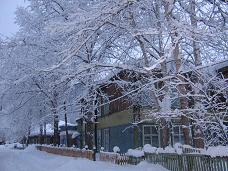 Приложение 10к решению Думы Луговского городского поселения от 24.12.2021 г. № 69  ПЕРЕЧЕНЬ ГЛАВНЫХ АДМИНИСТРАТОРОВ  ДОХОДОВ БЮДЖЕТА   ЛУГОВСКОГО ГОРОДСКОГО ПОСЕЛЕНИЯ НА 2022 ГОД И ПЛАНОВЫЙ ПЕРИОД 2023-2024 годыПриложение 10к решению Думы Луговского городского поселения от 24.12.2021 г. № 69  ПЕРЕЧЕНЬ ГЛАВНЫХ АДМИНИСТРАТОРОВ  ДОХОДОВ БЮДЖЕТА   ЛУГОВСКОГО ГОРОДСКОГО ПОСЕЛЕНИЯ НА 2022 ГОД И ПЛАНОВЫЙ ПЕРИОД 2023-2024 годыПриложение 10к решению Думы Луговского городского поселения от 24.12.2021 г. № 69  ПЕРЕЧЕНЬ ГЛАВНЫХ АДМИНИСТРАТОРОВ  ДОХОДОВ БЮДЖЕТА   ЛУГОВСКОГО ГОРОДСКОГО ПОСЕЛЕНИЯ НА 2022 ГОД И ПЛАНОВЫЙ ПЕРИОД 2023-2024 годыКод администратораКод доходовНаименование доходаАДМИНИСТРАЦИЯ ЛУГОВСКОГО ГОРОДСКОГО ПОСЕЛЕНИЯАДМИНИСТРАЦИЯ ЛУГОВСКОГО ГОРОДСКОГО ПОСЕЛЕНИЯАДМИНИСТРАЦИЯ ЛУГОВСКОГО ГОРОДСКОГО ПОСЕЛЕНИЯ907 1 11 05013 13 0000 120Доходы, получаемые в виде арендной платы за земельные участки, государственная собственность на которые не разграничена и которые расположены в границах городских поселений, а также средства от продажи права на заключение договоров аренды указанных земельных участков907 1 11 05035 13 0000 120Доходы от сдачи в аренду имущества, находящегося в оперативном управлении органов управления городских поселений и созданных ими учреждений (за исключением имущества муниципальных бюджетных и автономных учреждений)907 1 17 01050 13 0000 180Невыясненные поступления, зачисляемые в бюджеты городских поселений9071 17 05050 13 0000 180Прочие неналоговые доходы бюджетов городских поселений907 2 02 29999 13 0000 150Прочие субсидии бюджетам городских поселений907 2 02 35118 13 0000 150Субвенции бюджетам городских поселений на осуществление первичного воинского учета на территориях, где отсутствуют военные комиссариаты907 2 02 49999 13 0000 150Прочие межбюджетные трансферты, передаваемые бюджетам городских поселений907 2 19 60010 13 0000 150Возврат прочих остатков субсидий, субвенций и иных межбюджетных трансфертов, имеющих целевое назначение, прошлых лет из бюджетов городских поселений907 2 02 30024 13 0000 150Субвенции бюджетам городских поселений на выполнение передаваемых полномочий субъектов Российской Федерации907 2 02 16001 13 0000 150Дотации бюджетам городских поселенийна выравнивание бюджетной обеспеченности из бюджетов муниципальных районов907 2 02 15001 13 0000 150Субвенции бюджетам городских поселений на выполнение передаваемых полномочий субъектов Российской ФедерацииПриложение 11к решению Думы Луговского городского поселенияот 24.12.2021 г. № 69ПЕРЕЧЕНЬ ГЛАВНЫХ АДМИНИСТРАТОРОВ ИСТОЧНИКОВ  ВНУТРЕННЕГО ФИНАНСИРОВАНИЯ ДЕФИЦИТА  БЮДЖЕТА НА 2022 ГОД(тыс.руб)Приложение 11к решению Думы Луговского городского поселенияот 24.12.2021 г. № 69ПЕРЕЧЕНЬ ГЛАВНЫХ АДМИНИСТРАТОРОВ ИСТОЧНИКОВ  ВНУТРЕННЕГО ФИНАНСИРОВАНИЯ ДЕФИЦИТА  БЮДЖЕТА НА 2022 ГОД(тыс.руб)Приложение 11к решению Думы Луговского городского поселенияот 24.12.2021 г. № 69ПЕРЕЧЕНЬ ГЛАВНЫХ АДМИНИСТРАТОРОВ ИСТОЧНИКОВ  ВНУТРЕННЕГО ФИНАНСИРОВАНИЯ ДЕФИЦИТА  БЮДЖЕТА НА 2022 ГОД(тыс.руб)Наименование Код доходовСуммаВСЕГО ИСТОЧНКОВ ВНУТРЕННЕГО ФИНАНСИРОВАНИЯ ДЕФИЦИТА БЮДЖЕТАВСЕГО ИСТОЧНКОВ ВНУТРЕННЕГО ФИНАНСИРОВАНИЯ ДЕФИЦИТА БЮДЖЕТА35,8Бюджетные кредиты из других бюджетов бюджетной системы Российской Федерации907 010 30000 00 0000 0000Получение бюджетных кредитов из других бюджетов бюджетной системы Российской Федерации в валюте Российской Федерации907 010 30100 00 0000 7000Получение кредитов от кредитных организаций бюджетами городских поселений в валюте Российской Федерации907 010 20000 13 0000 7100,0Получение кредитов из других бюджетов бюджетной системы Российской Федерации бюджетами городских поселений в валюте Российской Федерации907 010 30100 13 0000 7100Погашение бюджетами городских поселений кредитов из других бюджетов бюджетной системы Российской Федерации в валюте Российской Федерации907 010 30100 13 0000 8100Изменение остатков на счетах по учету средств бюджетов907 010 50000 00 0000 00035,8Увеличение прочих остатков средств бюджетов907 010 50200 00 0000 500-17696,4Увеличение остатков средств бюджетов907 010 50000 00 0000 500-17696,4Увеличение прочих остатков денежных средств бюджетов городских поселений907 010 50201 13 0000 510-17696,4Уменьшение остатков средств бюджетов907 010 50000 00 0000 60017732,2Уменьшение прочих остатков средств бюджетов907 010 50200 00 0000 60017732,2Уменьшение прочих остатков денежных средств бюджетов городских поселений907 010 50201 13 0000 61017732,2Приложение 12к решению Думы Луговского городского поселенияот 24.12.2021 г.№ 69ПЕРЕЧЕНЬ ГЛАВНЫХ АДМИНИСТРАТОРОВ ИСТОЧНИКОВ  ВНУТРЕННЕГО ФИНАНСИРОВАНИЯ ДЕФИЦИТА БЮДЖЕТА НА ПЛАНОВЫЙ ПЕРИОД 2023-2024 годы(тыс.руб)Приложение 12к решению Думы Луговского городского поселенияот 24.12.2021 г.№ 69ПЕРЕЧЕНЬ ГЛАВНЫХ АДМИНИСТРАТОРОВ ИСТОЧНИКОВ  ВНУТРЕННЕГО ФИНАНСИРОВАНИЯ ДЕФИЦИТА БЮДЖЕТА НА ПЛАНОВЫЙ ПЕРИОД 2023-2024 годы(тыс.руб)Приложение 12к решению Думы Луговского городского поселенияот 24.12.2021 г.№ 69ПЕРЕЧЕНЬ ГЛАВНЫХ АДМИНИСТРАТОРОВ ИСТОЧНИКОВ  ВНУТРЕННЕГО ФИНАНСИРОВАНИЯ ДЕФИЦИТА БЮДЖЕТА НА ПЛАНОВЫЙ ПЕРИОД 2023-2024 годы(тыс.руб)Приложение 12к решению Думы Луговского городского поселенияот 24.12.2021 г.№ 69ПЕРЕЧЕНЬ ГЛАВНЫХ АДМИНИСТРАТОРОВ ИСТОЧНИКОВ  ВНУТРЕННЕГО ФИНАНСИРОВАНИЯ ДЕФИЦИТА БЮДЖЕТА НА ПЛАНОВЫЙ ПЕРИОД 2023-2024 годы(тыс.руб)Наименование Код доходовСУММА2023 г.2024 г.ВСЕГО ИСТОЧНКОВ ВНУТРЕННЕГО ФИНАНСИРОВАНИЯ ДЕФИЦИТА БЮДЖЕТАВСЕГО ИСТОЧНКОВ ВНУТРЕННЕГО ФИНАНСИРОВАНИЯ ДЕФИЦИТА БЮДЖЕТА00Бюджетные кредиты из других бюджетов бюджетной системы Российской Федерации907 010 30000 00 0000 00000Получение бюджетных кредитов из других бюджетов бюджетной системы Российской Федерации в валюте Российской Федерации907 010 30100 00 0000 70000Получение кредитов от кредитных организаций бюджетами городских поселений в валюте Российской Федерации907 010 20000 13 0000 71000Получение кредитов из других бюджетов бюджетной системы Российской Федерации бюджетами городских поселений в валюте Российской Федерации907 010 30100 13 0000 710Погашение бюджетами городских поселений кредитов из других бюджетов бюджетной системы Российской Федерации в валюте Российской Федерации907 010 30100 13 0000 81000Изменение остатков на счетах по учету средств бюджетов907 010 50000 00 0000 00000Увеличение прочих остатков средств бюджетов907 010 50200 00 0000 500-7521,6-7553,2Увеличение остатков средств бюджетов907 010 50000 00 0000 500-7521,6-7553,2Увеличение прочих остатков денежных средств бюджетов городских поселений907 010 50201 13 0000 510-7521,6-7553,2Уменьшение остатков средств бюджетов907 010 50000 00 0000 6007521,67553,2Уменьшение прочих остатков средств бюджетов907 010 50200 00 0000 6007521,67553,2Уменьшение прочих остатков денежных средств бюджетов городских поселений907 010 50201 13 0000 6107521,67553,2                                                            Приложение 13                            к решению Думы Луговского городского поселения                                    от 24.12.2021 г. № 69РАСПРЕДЕЛЕНИЕ ИНЫХ МЕЖБЮДЖЕТНЫХ ТРАСФЕРТОВ   ПРЕДОСТАВЛЯЕМЫХ БЮДЖЕТУ МУНИЦИПАЛЬНОГО ОБРАЗОВАНИЯ   МАМСКО-ЧУЙСКОГО РАЙОНА  НА 2022 ГОД ИЗ БЮДЖЕТАГОРОДСКОГО ПОСЕЛЕНИЯ ПО СОГЛАШЕНИЯМ НА ПЕРЕДАЧУ  ПОЛНОМОЧИЙ(тыс.руб)                                                            Приложение 13                            к решению Думы Луговского городского поселения                                    от 24.12.2021 г. № 69РАСПРЕДЕЛЕНИЕ ИНЫХ МЕЖБЮДЖЕТНЫХ ТРАСФЕРТОВ   ПРЕДОСТАВЛЯЕМЫХ БЮДЖЕТУ МУНИЦИПАЛЬНОГО ОБРАЗОВАНИЯ   МАМСКО-ЧУЙСКОГО РАЙОНА  НА 2022 ГОД ИЗ БЮДЖЕТАГОРОДСКОГО ПОСЕЛЕНИЯ ПО СОГЛАШЕНИЯМ НА ПЕРЕДАЧУ  ПОЛНОМОЧИЙ(тыс.руб)                                                            Приложение 13                            к решению Думы Луговского городского поселения                                    от 24.12.2021 г. № 69РАСПРЕДЕЛЕНИЕ ИНЫХ МЕЖБЮДЖЕТНЫХ ТРАСФЕРТОВ   ПРЕДОСТАВЛЯЕМЫХ БЮДЖЕТУ МУНИЦИПАЛЬНОГО ОБРАЗОВАНИЯ   МАМСКО-ЧУЙСКОГО РАЙОНА  НА 2022 ГОД ИЗ БЮДЖЕТАГОРОДСКОГО ПОСЕЛЕНИЯ ПО СОГЛАШЕНИЯМ НА ПЕРЕДАЧУ  ПОЛНОМОЧИЙ(тыс.руб)                                                            Приложение 13                            к решению Думы Луговского городского поселения                                    от 24.12.2021 г. № 69РАСПРЕДЕЛЕНИЕ ИНЫХ МЕЖБЮДЖЕТНЫХ ТРАСФЕРТОВ   ПРЕДОСТАВЛЯЕМЫХ БЮДЖЕТУ МУНИЦИПАЛЬНОГО ОБРАЗОВАНИЯ   МАМСКО-ЧУЙСКОГО РАЙОНА  НА 2022 ГОД ИЗ БЮДЖЕТАГОРОДСКОГО ПОСЕЛЕНИЯ ПО СОГЛАШЕНИЯМ НА ПЕРЕДАЧУ  ПОЛНОМОЧИЙ(тыс.руб)                                                            Приложение 13                            к решению Думы Луговского городского поселения                                    от 24.12.2021 г. № 69РАСПРЕДЕЛЕНИЕ ИНЫХ МЕЖБЮДЖЕТНЫХ ТРАСФЕРТОВ   ПРЕДОСТАВЛЯЕМЫХ БЮДЖЕТУ МУНИЦИПАЛЬНОГО ОБРАЗОВАНИЯ   МАМСКО-ЧУЙСКОГО РАЙОНА  НА 2022 ГОД ИЗ БЮДЖЕТАГОРОДСКОГО ПОСЕЛЕНИЯ ПО СОГЛАШЕНИЯМ НА ПЕРЕДАЧУ  ПОЛНОМОЧИЙ(тыс.руб)                                                            Приложение 13                            к решению Думы Луговского городского поселения                                    от 24.12.2021 г. № 69РАСПРЕДЕЛЕНИЕ ИНЫХ МЕЖБЮДЖЕТНЫХ ТРАСФЕРТОВ   ПРЕДОСТАВЛЯЕМЫХ БЮДЖЕТУ МУНИЦИПАЛЬНОГО ОБРАЗОВАНИЯ   МАМСКО-ЧУЙСКОГО РАЙОНА  НА 2022 ГОД ИЗ БЮДЖЕТАГОРОДСКОГО ПОСЕЛЕНИЯ ПО СОГЛАШЕНИЯМ НА ПЕРЕДАЧУ  ПОЛНОМОЧИЙ(тыс.руб)ГОРОДСКОЕ ПОСЕЛЕНИЕсумма2022 г.1Передача полномочий по составлению отчета об исполнении бюджета и осуществлению контороля за исполнением бюджета1,02Передача полномочий по осуществлению внешнего мунипального финансового контроля1,03итого2,0Приложение 14                          к решению Думы Луговского городского поселения                                       от 24.12.2021 г. № 69РАСПРЕДЕЛЕНИЕ ИНЫХ МЕЖБЮДЖЕТНЫХ ТРАСФЕРТОВ   ПРЕДОСТАВЛЯЕМЫХ БЮДЖЕТУ МУНИЦИПАЛЬНОГО ОБРАЗОВАНИЯ   МАМСКО-ЧУЙСКОГО РАЙОНА  НА ПЛАНОВЫЙ ПЕРИОД 2023-2024 годыИЗ БЮДЖЕТА ГОРОДСКОГО ПОСЕЛЕНИЯ ПО СОГЛАШЕНИЯМ  НА ПЕРЕДАЧУ ПОЛНОМОЧИЙ(тыс.руб)Приложение 14                          к решению Думы Луговского городского поселения                                       от 24.12.2021 г. № 69РАСПРЕДЕЛЕНИЕ ИНЫХ МЕЖБЮДЖЕТНЫХ ТРАСФЕРТОВ   ПРЕДОСТАВЛЯЕМЫХ БЮДЖЕТУ МУНИЦИПАЛЬНОГО ОБРАЗОВАНИЯ   МАМСКО-ЧУЙСКОГО РАЙОНА  НА ПЛАНОВЫЙ ПЕРИОД 2023-2024 годыИЗ БЮДЖЕТА ГОРОДСКОГО ПОСЕЛЕНИЯ ПО СОГЛАШЕНИЯМ  НА ПЕРЕДАЧУ ПОЛНОМОЧИЙ(тыс.руб)Приложение 14                          к решению Думы Луговского городского поселения                                       от 24.12.2021 г. № 69РАСПРЕДЕЛЕНИЕ ИНЫХ МЕЖБЮДЖЕТНЫХ ТРАСФЕРТОВ   ПРЕДОСТАВЛЯЕМЫХ БЮДЖЕТУ МУНИЦИПАЛЬНОГО ОБРАЗОВАНИЯ   МАМСКО-ЧУЙСКОГО РАЙОНА  НА ПЛАНОВЫЙ ПЕРИОД 2023-2024 годыИЗ БЮДЖЕТА ГОРОДСКОГО ПОСЕЛЕНИЯ ПО СОГЛАШЕНИЯМ  НА ПЕРЕДАЧУ ПОЛНОМОЧИЙ(тыс.руб)Приложение 14                          к решению Думы Луговского городского поселения                                       от 24.12.2021 г. № 69РАСПРЕДЕЛЕНИЕ ИНЫХ МЕЖБЮДЖЕТНЫХ ТРАСФЕРТОВ   ПРЕДОСТАВЛЯЕМЫХ БЮДЖЕТУ МУНИЦИПАЛЬНОГО ОБРАЗОВАНИЯ   МАМСКО-ЧУЙСКОГО РАЙОНА  НА ПЛАНОВЫЙ ПЕРИОД 2023-2024 годыИЗ БЮДЖЕТА ГОРОДСКОГО ПОСЕЛЕНИЯ ПО СОГЛАШЕНИЯМ  НА ПЕРЕДАЧУ ПОЛНОМОЧИЙ(тыс.руб)Приложение 14                          к решению Думы Луговского городского поселения                                       от 24.12.2021 г. № 69РАСПРЕДЕЛЕНИЕ ИНЫХ МЕЖБЮДЖЕТНЫХ ТРАСФЕРТОВ   ПРЕДОСТАВЛЯЕМЫХ БЮДЖЕТУ МУНИЦИПАЛЬНОГО ОБРАЗОВАНИЯ   МАМСКО-ЧУЙСКОГО РАЙОНА  НА ПЛАНОВЫЙ ПЕРИОД 2023-2024 годыИЗ БЮДЖЕТА ГОРОДСКОГО ПОСЕЛЕНИЯ ПО СОГЛАШЕНИЯМ  НА ПЕРЕДАЧУ ПОЛНОМОЧИЙ(тыс.руб)Приложение 14                          к решению Думы Луговского городского поселения                                       от 24.12.2021 г. № 69РАСПРЕДЕЛЕНИЕ ИНЫХ МЕЖБЮДЖЕТНЫХ ТРАСФЕРТОВ   ПРЕДОСТАВЛЯЕМЫХ БЮДЖЕТУ МУНИЦИПАЛЬНОГО ОБРАЗОВАНИЯ   МАМСКО-ЧУЙСКОГО РАЙОНА  НА ПЛАНОВЫЙ ПЕРИОД 2023-2024 годыИЗ БЮДЖЕТА ГОРОДСКОГО ПОСЕЛЕНИЯ ПО СОГЛАШЕНИЯМ  НА ПЕРЕДАЧУ ПОЛНОМОЧИЙ(тыс.руб)ГОРОДСКОЕ ПОСЕЛЕНИЕсумма2023 г.2024 г.1Передача полномочий по составлению отчета об исполнении бюджета и осуществлению контроля за исполнением бюджета1,00,02Передача полномочий по осуществлению внешнего муниципального финансового контроля1,00,03итого2,00,0Приложение 15к решению Думы Луговского городского поселенияот 24.12.2021 г. № 69ПЕРЕЧЕНЬ ПУБЛИЧНО-НОРМАТИВНЫХ ОБЯЗАТЕЛЬСТВ  БЮДЖЕТА ПОСЕЛЕНИЯ НА 2022 ГОД  (тыс.руб)Приложение 15к решению Думы Луговского городского поселенияот 24.12.2021 г. № 69ПЕРЕЧЕНЬ ПУБЛИЧНО-НОРМАТИВНЫХ ОБЯЗАТЕЛЬСТВ  БЮДЖЕТА ПОСЕЛЕНИЯ НА 2022 ГОД  (тыс.руб)Приложение 15к решению Думы Луговского городского поселенияот 24.12.2021 г. № 69ПЕРЕЧЕНЬ ПУБЛИЧНО-НОРМАТИВНЫХ ОБЯЗАТЕЛЬСТВ  БЮДЖЕТА ПОСЕЛЕНИЯ НА 2022 ГОД  (тыс.руб)Приложение 15к решению Думы Луговского городского поселенияот 24.12.2021 г. № 69ПЕРЕЧЕНЬ ПУБЛИЧНО-НОРМАТИВНЫХ ОБЯЗАТЕЛЬСТВ  БЮДЖЕТА ПОСЕЛЕНИЯ НА 2022 ГОД  (тыс.руб)НАИМЕНОВАНИЕ ПУБЛИЧНО-НОРМАТИВНЫХ ОБЯЗАТЕЛЬСТВсумма1За счет средств бюджета, всего0в том числе:01.1.Доплата к пенсиям муниципальных служащих01.2.Проезд в отпуск муниципальных служащих0Приложение 16к решению Думы Луговского городского поселенияот 24.12.2021 г. № 69ПЕРЕЧЕНЬ ПУБЛИЧНО-НОРМАТИВНЫХ ОБЯЗАТЕЛЬСТВБЮДЖЕТА ПОСЕЛЕНИЯ НА ПЛАНОВЫЙ ПЕРИОД 2023-2024 годы(тыс.руб)Приложение 16к решению Думы Луговского городского поселенияот 24.12.2021 г. № 69ПЕРЕЧЕНЬ ПУБЛИЧНО-НОРМАТИВНЫХ ОБЯЗАТЕЛЬСТВБЮДЖЕТА ПОСЕЛЕНИЯ НА ПЛАНОВЫЙ ПЕРИОД 2023-2024 годы(тыс.руб)Приложение 16к решению Думы Луговского городского поселенияот 24.12.2021 г. № 69ПЕРЕЧЕНЬ ПУБЛИЧНО-НОРМАТИВНЫХ ОБЯЗАТЕЛЬСТВБЮДЖЕТА ПОСЕЛЕНИЯ НА ПЛАНОВЫЙ ПЕРИОД 2023-2024 годы(тыс.руб)Приложение 16к решению Думы Луговского городского поселенияот 24.12.2021 г. № 69ПЕРЕЧЕНЬ ПУБЛИЧНО-НОРМАТИВНЫХ ОБЯЗАТЕЛЬСТВБЮДЖЕТА ПОСЕЛЕНИЯ НА ПЛАНОВЫЙ ПЕРИОД 2023-2024 годы(тыс.руб)НАИМЕНОВАНИЕ ПУБЛИЧНО-НОРМАТИВНЫХ ОБЯЗАТЕЛЬСТВсумма1За счет средств бюджета, всего0в том числе:01.1.Доплата к пенсиям муниципальных служащих01.2.Проезд в отпуск муниципальных служащих0№ п/пНаименование услугиСроки реализации этапов перехода на предоставление муниципальных услуг в электронном видеСроки реализации этапов перехода на предоставление муниципальных услуг в электронном видеСроки реализации этапов перехода на предоставление муниципальных услуг в электронном видеСроки реализации этапов перехода на предоставление муниципальных услуг в электронном виде№ п/пНаименование услугиΙ этапΙΙ этапIΙI этапΙV этап1.Выдача копий  муниципальных правовых актов01.06.202231.12.202201.06.202301.12.20232.Принятие на учет граждан в качестве нуждающихся в жилых помещениях01.06.202231.12.202201.06.202301.12.20233.Выдача юридическим и физическим лицам справок, выписок из похозяйственных книг01.06.202231.12.202201.06.202301.12.20234.Выдача справок о составе семьи и  об иждивенцах01.06.202231.12.202201.06.202301.12.20235Выдача разрешения (ордера) на производство работ, при которых планируется разрыть территорию общего пользования01.06.202231.12.202201.06.202301.12.20236Выдача справок, подтверждающих период проживания граждан в поселке Луговский01.06.202231.12.202201.06.202301.12.20237Выдача разрешений на право организации  розничной торговли на территории Луговского городского поселения01.06.202231.12.202201.06.202301.12.2023ЭтапыСодержание этапаΙ этапРазмещение информации об услуге (функции) в Сводном реестре государственных и муниципальных услуг (функций) и на Едином портале государственных и муниципальных услуг (функций)ΙΙ этапРазмещение на Едином портале государственных и муниципальных услуг (функций) форм заявлений и иных документов, необходимых для получения соответствующих услуг, и обеспечение доступа к ним для копирования и заполнения в электронном видеIΙI этапОбеспечение возможности для заявителей в целях получения услуги представлять документы в электронном виде с использованием Единого портала государственных и муниципальных услуг (функцийΙV этап       Обеспечение возможности для заявителей осуществлять с использованием Единого портала государственных и муниципальных услуг (функций) мониторинг хода предоставления услуги (исполнения функции)     V этапОбеспечение возможности получения результатов предоставления услуги в электронном виде на Едином портале государственных и муниципальных услуг (функций), если это не запрещено Федеральным законом1Наименование программыМуниципальная целевая программа             «Жилищное хозяйство на территории Луговского муниципального образования на 2022-2024 годы» (далее – Программа)2Основание для разработки Программы  Бюджетный кодекс Российской Федерации; Федеральный закон «Об общих принципах местного самоуправления в Российской Федерации» от 06.10.2003г. № 131- ФЗ. 3Разработчик программыАдминистрация Луговского городского поселения 4Цель программыРеализация комплексных мероприятий, направленных на развитие и модернизацию объектов жилого фонда Луговского городского поселения5Задачи программы1. Развитие и модернизация объектов жилищного хозяйства  Луговского городского поселения.2.Обеспечение надежного, эффективного и качественного обслуживания потребителей коммунальных услуг.3. Создание безопасных и благоприятных условий проживания граждан.4. Снижение физического износа жилищного хозяйства  и продление срока их эксплуатации.6Сроки реализации Программа реализуется в течение 2022-2024 годов7Объем и источник  финансирования Общий объем финансирования программы составляет за счет средств бюджета Луговского муниципального образования:жилищное хозяйство -17 400,0 т. руб.8Ожидаемые результаты программы1. Выполнение работ по ремонту и содержанию жилищного хозяйства.2.Снижение уровня износа объектов жилищной инфраструктуры.3. Комфортность и безопасность условий проживания граждан.№п/пНаименование мероприятияСрок исполнения Расходытыс. руб.Срок исполнения Расходытыс. руб.Срок исполнения Расходытыс. руб.Срок исполнения Расходытыс. руб.Исполнитель СтатьяКОСГУ 2022202220232024Жилищное хозяйствоЖилищное хозяйствоЖилищное хозяйствоЖилищное хозяйствоЖилищное хозяйствоЖилищное хозяйствоЖилищное хозяйствоЖилищное хозяйство1Оплата тепловой энергии в горячей воде и теплоносителя для нужд пустующего муниципального жилого фондаОплата тепловой энергии в горячей воде и теплоносителя для нужд пустующего муниципального жилого фонда3500,03500,03500,0Администрация2472Мероприятия  в области жилищного хозяйства (материалы по ремонту имущества, ремонт крыш)Мероприятия  в области жилищного хозяйства (материалы по ремонту имущества, ремонт крыш)2000,02000,02000,0Администрация3103Выполнение работ по ремонту и содержанию жилищного хозяйства п. ЛуговскийВыполнение работ по ремонту и содержанию жилищного хозяйства п. Луговский300,0300,0300,0Администрация2254ИТОГО по жилищному хозяйствуИТОГО по жилищному хозяйству5800,05800,05800,0Ст.247 - 3500,0 т.р.; ст.225 – 300,0 т.р.; ст. 346 – 2000,0 т.р. (расходы бюджета на 2022 год)Ст.247 - 3500,0 т.р.; ст.225 – 300,0 т.р.; ст. 346 – 2000,0 т.р. (расходы бюджета на 2022 год)Ст.247 - 3500,0 т.р.; ст.225 – 300,0 т.р.; ст. 346 – 2000,0 т.р. (расходы бюджета на 2022 год)Ст.247 - 3500,0 т.р.; ст.225 – 300,0 т.р.; ст. 346 – 2000,0 т.р. (расходы бюджета на 2022 год)Ст.247 - 3500,0 т.р.; ст.225 – 300,0 т.р.; ст. 346 – 2000,0 т.р. (расходы бюджета на 2022 год)Ст.247 - 3500,0 т.р.; ст.225 – 300,0 т.р.; ст. 346 – 2000,0 т.р. (расходы бюджета на 2022 год)Ст.247 - 3500,0 т.р.; ст.225 – 300,0 т.р.; ст. 346 – 2000,0 т.р. (расходы бюджета на 2022 год)Ст.247 - 3500,0 т.р.; ст.225 – 300,0 т.р.; ст. 346 – 2000,0 т.р. (расходы бюджета на 2022 год)